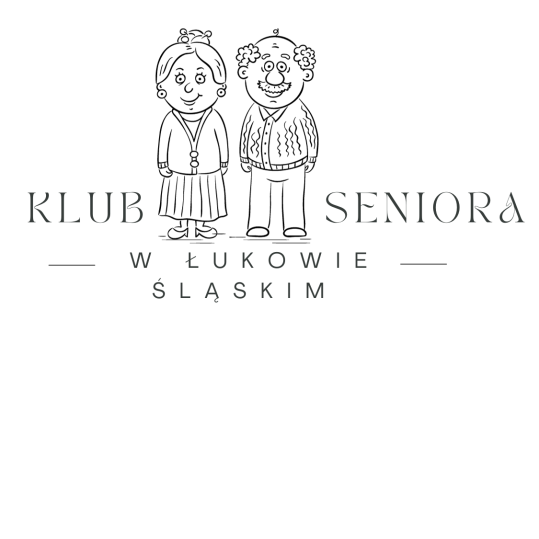 HARMONOGRAM ZAJĘĆ W KLUBIE SENIORA 1/202409.01.20241. Wsparcie animatora 8:00-15:002. Wsparcie osoby prowadzącej klub 8:00-9:00 3. Wsparcie trenera prowadzącego zajęcia komputerowe 9:00-11:0010.01.20241. Wsparcie animatora 8:00-15:002. Wsparcie osoby prowadzącej klub 8:30-14:30 12.01.20241. Wsparcie animatora 8:00-13:002. Wsparcie trenera aktywności fizycznej 10:45-11:4516.01.20241. Wsparcie animatora 8:00-15:002. Wsparcie osoby prowadzącej klub 8:00-13:30 17.01.20241. Wsparcie animatora 9:00-15:002. Wsparcie osoby prowadzącej klub 8:30-14:30 3. Wsparcie trenera aktywności fizycznej 8:30-9:304. Wsparcie dietetyka 10:00-12:0023.01.20241. Wsparcie animatora 8:00-15:002. Wsparcie osoby prowadzącej klub 8:00-13:3024.01.20241. Wsparcie animatora 8:00-15:002. Wsparcie osoby prowadzącej klub 8:30-14:3030.01.20241. Wsparcie animatora 8:00-15:002. Wsparcie osoby prowadzącej klub 8:00-9:00 3. Wsparcie trenera prowadzącego zajęcia komputerowe 9:00-11:0031.01.20241. Wsparcie animatora 8:00-15:002. Wsparcie osoby prowadzącej klub 8:30-13:30 3. Wsparcie trenera aktywności fizycznej 8:30-10:30*PORADY PRAWNE – radca prawny jest dostępny po wcześniejszym zgłoszeniu takich potrzeb (zapisy u osoby prowadzącej klub)*WSPACIE PSYCHOLOGA – psycholog jest dostępny po wcześniejszym zgłoszeniu takich potrzeb (zapisy u osoby prowadzącej klub)